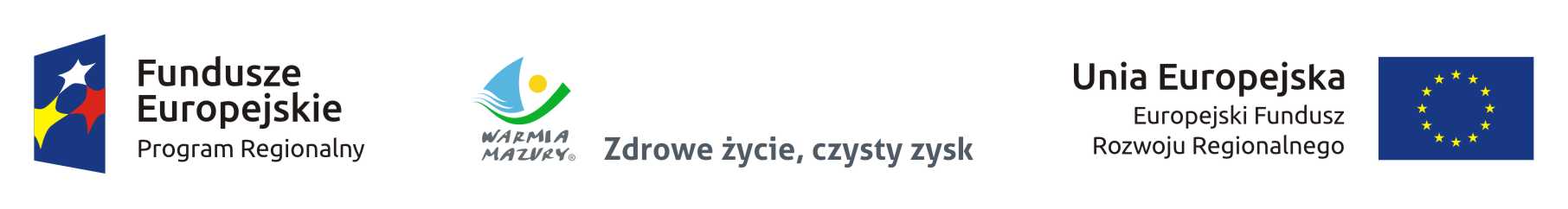 Załącznik nr 13 do Regulaminu 
konkursu nr RPWM.01.03.04-IZ.00-28-001/16(…)
 z …………. 2016 r.Wzór Karty oceny kryteriów merytorycznych punktowych i premiujących wyboru projektów w ramach Działania 1.3 Przedsiębiorczość (Wsparcie przedsiębiorczości) Poddziałania 1.3.4 Tereny inwestycyjne Regionalnego Programu Operacyjnego Województwa Warmińsko-Mazurskiego na lata 2014-2020KARTA OCENY KRYTERIÓW MERYTORYCZNYCH PUNKTOWYCH I PREMIUJĄCYCH WYBORU PROJEKTÓW Oś Priorytetowa:………………………………………………………………………………...………………………………………………………………Działanie: …………………………………………………………………………………………………………………………………………………………Nr wniosku: ………………………………………………………………………………………………………………………………………………………Tytuł projektu: ………………………………………………………………………………………………………...…………………………………………Wnioskodawca: ………………………………………………………………………………………………………………………………………………….Wnioskowana kwota dofinansowania środkami publicznymi: …………………………………………………………………………………………Data wpływu wniosku: ………………………………………………………………………………………………………………………………………….ID wniosku: …………………………………………………………………………………………………………………………………………………….…Lp.KRYTERIUMSKALA PUNKTOWAPRZYZNANA PUNKTACJAUZASADNIENIE EKSPERTAKRYTERIA MERYTORYCZNE PUNKTOWE KRYTERIA MERYTORYCZNE PUNKTOWE KRYTERIA MERYTORYCZNE PUNKTOWE KRYTERIA MERYTORYCZNE PUNKTOWE 1.Wpływ na rozwój co najmniej jednej inteligentnej specjalizacji województwa warmińsko-mazurskiegoProjekt może otrzymać od 0 do 5 pkt (maksymalnie):1 pkt – wpływ na eliminowanie negatywnego wpływu zagrożeń i/lub wpływ na wykorzystanie szans zdiagnozowanych w analizie SWOT dla danej inteligentnej specjalizacji1 pkt – wpływ na wzmocnienie silnych stron i/lub eliminację słabych stron zdiagnozowanych w analizie SWOT dla danej inteligentnej specjalizacji1 pkt – dyfuzja wyników projektu na więcej niż jeden podmiot działający w obszarze danej inteligentnej specjalizacji1 pkt – stworzenie w wyniku projektu możliwości eksportowych w ramach danej specjalizacji i/lub generowanie potencjalnego wzrostu współpracy w europejskich łańcuchach wartości1 pkt – wpływ na kreowanie współpracy pomiędzy środowiskiem naukowym, biznesowym, otoczeniem biznesu, administracją w obrębie co najmniej jednej specjalizacji w wyniku realizacji projektuPunkty w ramach kryterium podlegają sumowaniu.2.Poziom wkładu własnegoProjekt może otrzymać od 0 do 4 pkt (maksymalnie). Ocenie podlega zadeklarowany przez Wnioskodawcę poziom wkładu własnego wg następującej punktacji:W odniesieniu do projektów z pomocą publiczną:0 pkt - 50% 2 pkt – pow. 50% - 52%3 pkt – pow. 52% - 54%4 pkt – pow. 54%W odniesieniu do projektów bez pomocy publicznej:0 pkt – 15%2 pkt – pow. 15% - 17%3 pkt – pow. 17% - 19%4 pkt – pow.19 %3.Potwierdzone zainteresowanie terenem potencjalnych inwestorówProjekt może otrzymać od 0 do 6 pkt (maksymalnie).Wnioskodawca dysponuje zobowiązaniami potencjalnych inwestorów do dokonania inwestycji (listy intencyjne, umowy przedwstępne, itp.) na zagospodarowanie:3 pkt – do 30% powierzchni terenu objętego projektem4 pkt – pow. 30% do 50% powierzchni terenu objętego projektem5 pkt – pow. 50% do 70% powierzchni terenu objętego projektem6 pkt – pow. 70% powierzchni terenu objętego projektem0 pkt – brak zobowiązań potencjalnych inwestorów4.Wpływ na rozwiązanie wszystkich zdiagnozowanych problemów kluczowych interesariuszyProjekt może otrzymać 0 lub 1 pkt:0 pkt – projekt przyczynia się do rozwiązania wybranych problemów kluczowych interesariuszy w obszarze objętym projektem1 pkt – projekt przyczynia się do rozwiązania wszystkich zdiagnozowanych problemów kluczowych interesariuszy w obszarze objętym projektem5.Realizacja kilku komplementarnych celówProjekt może otrzymać 0 lub 1 pkt:0 pkt – projekt realizuje jeden cel1 pkt – projekt realizuje kilka uzupełniających się celów wymagających odrębnych działań                                                                                                                                    SUMA:                                                                                                                                   SUMA:                                                                                                                                   SUMA:KRYTERIA MERYTORYCZNE PREMIUJĄCE KRYTERIA MERYTORYCZNE PREMIUJĄCE KRYTERIA MERYTORYCZNE PREMIUJĄCE KRYTERIA MERYTORYCZNE PREMIUJĄCE 1.Zgodność projektu zzasadami horyzontalnymiwynikającymi z RPO WiM 2014-2020.Projekt może otrzymać od 0 do 1 pkt 0 pkt – projekt nie wykorzystuje nowoczesnych technologii informacyjno-komunikacyjnych (TIK),1 pkt – dzięki projektowi zostaną przygotowane systemy informatyczne i zwiększy się zdolność do ich użytkowania i/lub nastąpi wykorzystanie usług telekomunikacyjnych do przekazywania i zdalnego przetwarzania informacji.1.Zgodność projektu zzasadami horyzontalnymiwynikającymi z RPO WiM 2014-2020.Projekt może otrzymać od 0 do 3 pkt0 pkt – Wnioskodawca i/lub partnerzy (jeśli dotyczy) nie odprowadza lub nie będzie odprowadzać żadnegoz podatków w województwie warmińsko-mazurskim z listy wskazanej w opisie znaczenia kryterium zawartego w Karcie z definicjami kryteriów merytorycznych punktowych i premiujących wyboru projektów.1 pkt - Wnioskodawca i/lub partnerzy (jeśli dotyczy) odprowadza lub będzie odprowadzać w województwie warmińsko-mazurskim jeden podatek z listy wskazanej w opisie znaczenia kryterium zawartego w Karcie z definicjami kryteriów merytorycznych punktowych i premiujących wyboru projektów.2 pkt - Wnioskodawca i/lub partnerzy (jeśli dotyczy) odprowadza lub będzie odprowadzać w województwie warmińsko-mazurskim dwa podatki z listy wskazanej w opisie znaczenia kryterium zawartego w Karcie z definicjami kryteriów merytorycznych punktowych i premiujących wyboru projektów.3 pkt - Wnioskodawca i/lub partnerzy (jeśli dotyczy) odprowadza lub będzie odprowadzać w województwie warmińsko-mazurskim trzy lub więcej podatków z listy wskazanej w opisie znaczenia kryterium zawartego w Karcie z definicjami kryteriów merytorycznych punktowych i premiujących wyboru projektów.Punkty nie podlegają sumowaniu1.Zgodność projektu zzasadami horyzontalnymiwynikającymi z RPO WiM 2014-2020.Projekt może otrzymać od 0 do 1 pkt 0 pkt – Wnioskodawca i partnerzy (jeśli dotyczy) nie zapewnili komunikacji z interesariuszami projektu  w sposób wskazany w opisie znaczenia kryterium zawartego w Karcie z definicjami kryteriów merytorycznych punktowych i premiujących wyboru projektów,1 pkt – Wnioskodawca i partnerzy (jeśli dotyczy) zapewnili komunikację z interesariuszami projektu w sposób wskazany w opisie znaczenia kryterium zawartego w Karcie z definicjami kryteriów merytorycznych punktowych i premiujących wyboru projektów.1.Zgodność projektu zzasadami horyzontalnymiwynikającymi z RPO WiM 2014-2020.Projekt może otrzymać od 0 do 1 pkt 0 pkt – w projekcie nie przewidziano działań efektywnie i racjonalnie wykorzystujących zasoby naturalne i stosujących rozwiązania przyjazne środowisku,1 pkt – w projekcie przewidziano działania w obszarze ochrony środowiska mające na celu generowanie większej wartości przy użyciu mniejszej ilości materiałów i zastosowaniu innego sposobu zużycia przyjaznego środowisku.1.Zgodność projektu zzasadami horyzontalnymiwynikającymi z RPO WiM 2014-2020.Projekt może otrzymać od 0 do 1 pkt 0 pkt – w zamówieniach publicznych
realizowanych/ planowanych do realizacji w ramach projektu nie wskazano, czy wśród kryteriów wyboru oferentów będą kryteria odnoszące się do kwestii społecznych,1 pkt – w zamówieniach publicznych
realizowanych/ planowanych do realizacji w ramach projektu zobowiązano się do stosowania kryteriów odnoszących się do kwestii społecznych.2.Komplementarność projektuProjekt w tym kryterium może otrzymać od 0 do 8 pkt.1 pkt – projekt jest realizowany w partnerstwie lub innej formie współpracy2 pkt –   projekt jest końcowym elementem wypełniającym ostatnią lukę w istniejącej infrastrukturze na danym obszarze. 2 pkt – projekt jest komplementarny z projektem zrealizowanym/ w trakcie realizacji/ wybranym do realizacji w ramach osi VIII Obszary wymagające rewitalizacji RPO WiM 2014-20201 pkt – projekt bezpośrednio wykorzystuje produkty bądź rezultaty innego projektu. 1 pkt –  projekt pełni łącznie z innymi projektami tę samą funkcję, dzięki czemu w pełni wykorzystywane są możliwości istniejącej infrastruktury. 1 pkt – projekt łącznie z innymi projektami jest wykorzystywany przez tych samych użytkowników.(punkty sumują się do 8 pkt).3.Doświadczenie w realizacji podobnych projektów.Projekt w tym kryterium może otrzymać od 0 do 1 pkt.0 pkt – Wnioskodawca i partnerzy (jeśli dotyczy) nie posiadają doświadczenia w realizacji podobnych projektów lub przedsięwzięć,1 pkt – Wnioskodawca i/lub partnerzy (jeśli dotyczy) zrealizowali (zakończyli i rozliczyli) przynajmniej jeden  podobny projekt lub przedsięwzięcie współfinansowane ze środków europejskich od roku 2007.4.Beneficjent jest mikro, małym lub średnim przedsiębiorstwemW przypadku projektu realizowanego przez MŚP projekt otrzymuje 2 pkt.5.Dostępność transportowaProjekt może otrzymać od 0 do 10 pkt.5 pkt – bezpośrednie położenie przy drodze ekspresowej/krajowej5 pkt – położenie w odległości maks. 50 km od terminalu przeładunkowego drogowego, kolejowego, drogowo-kolejowego, lotniska, portu morskiego, śródlądowego, centra logistycznego.6.Poziom bezrobocia w powiecie, na obszarze którego ulokowany jest teren inwestycyjnyProjekt zawsze otrzymuje liczbę punktów > 0. Punktacja przyznawana jest wgnastępującego wzoru:Stopa bezrobocia w powiecie, w którym zlokalizowany jest teren inwestycyjny wyrażona liczbowo do dwóch miejsc po przecinku x 20 pkt.7.Tereny wymagające rewitalizacjiProjekt zgodny z planem rewitalizacji dotyczącym obszaru na którym znajduje się teren inwestycyjny otrzymuje dodatkowo 3 pktSUMA:SUMA:SUMA:Osoba sprawdzająca:Data : Podpis:Osoba sprawdzająca:Data : Podpis:Osoba sprawdzająca:Data : Podpis:Osoba sprawdzająca:Data : Podpis:Osoba sprawdzająca:Data : Podpis: